24.04.2020 год.План занятийОбъединение «традиционные казачьи боевые единоборства»,                            группа  5-го года обучения.                                                                                                                Педагог Кушнарев В.В. Форма обучения - дистанционная, с использованием мобильной сотовой и интернет сетей.Тема занятия:"Первая медицинская помощь при применении противником ОМП".   Цель: изучение правил первой помощи при кровотечениях. Получение первичных навыков оказания первой помощи.Задачи:Изучить виды ран.Изучить виды повязокИзучить правила наложения жгута и давящей повязки при кровотечениях.Ход занятия: Просмотр видео https://yandex.ru/video/preview/?filmId=15473514956436807364&from=tabbar&parent-reqid=1587373338502021-202137612737140351900300-production-app-host-sas-web-yp-117&text=Первая+медицинская+помощь+при+применении+противником+ОМП.https://www.youtube.com/watch?time_continue=3&v=z-HMKNhHkqc&feature=emb_logo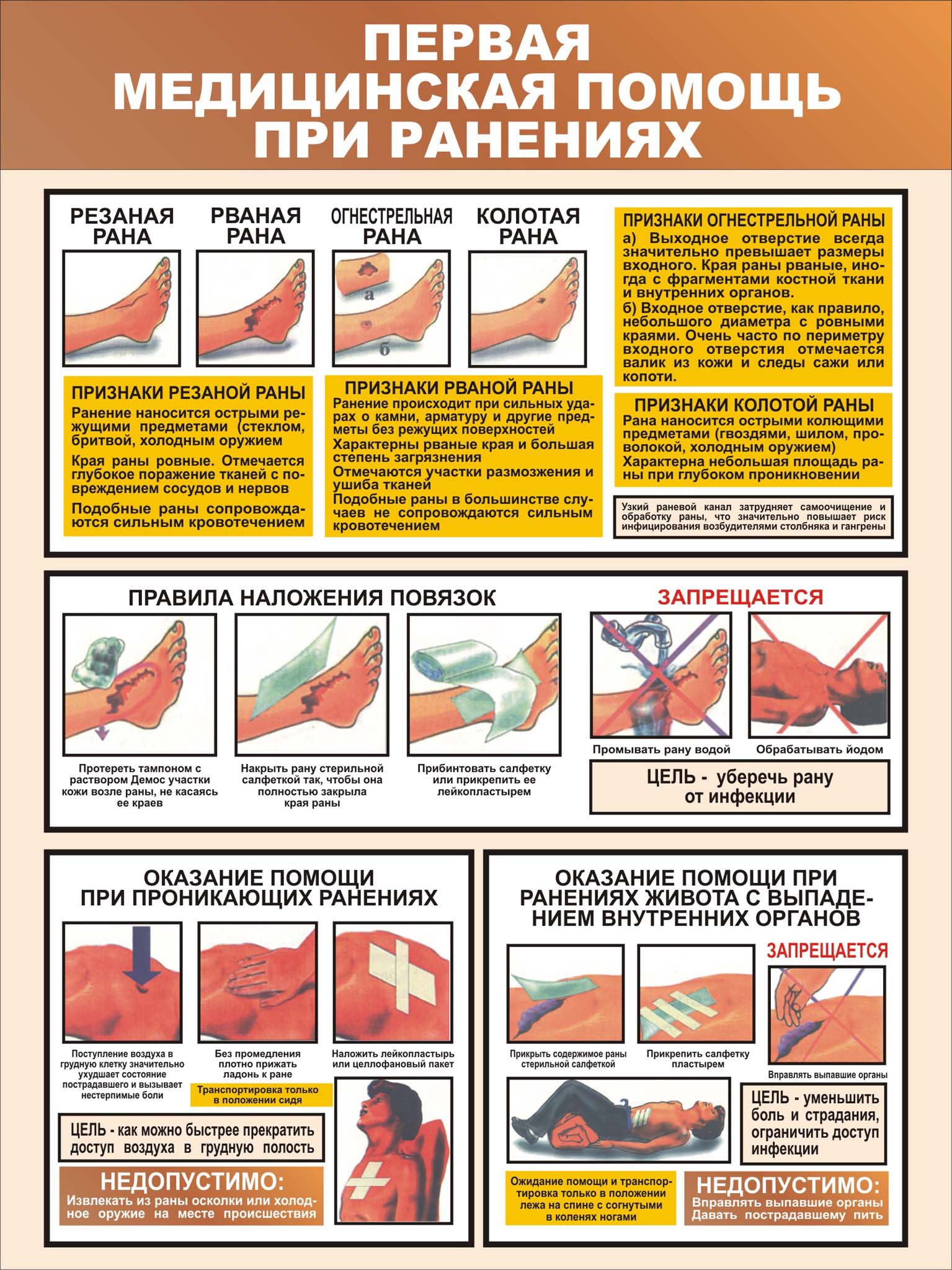 